 XХХIII-сессияРЕШЕНИЕот 31.10.2017г. № 33-4«О муниципальном правовом акте районного Совета депутатов «О внесении изменений и дополнений в устав муниципального образования «Алданский район»Руководствуясь пунктом 1 части 10 статьи 35 Федерального закона от 31.10.2003 №131-ФЗ «Об общих принципах организации местного самоуправления в Российской Федерации», районный Совет депутатов муниципального образования «Алданский район»:РЕШИЛ:11. Принять муниципальный правовой акт районного Совета депутатов «О внесении изменений и дополнений в устав муниципального образования «Алданский район» в соответствии с Федеральным законом от 28.12.2016 №494-ФЗ «О внесении изменений в отдельные законодательные акты Российской Федерации».2. Главе муниципального образования в соответствии со статьей 3 Федерального закона от 21.07.2005 №97-ФЗ «О государственной регистрации уставов муниципальных образований» обеспечить в 15-дневный срок направление настоящего решения и принятого муниципального правового акта в Управление Министерства юстиции Российской Федерации по Республике Саха (Якутия).3. После официального опубликования (обнародования) муниципального правового акта после государственной регистрации главе муниципального образования в течение 10 дней направить сведения о дате и об источнике официального опубликования (обнародования) муниципального правового акта в Управление Министерства юстиции Российской Федерации по Республике Саха (Якутия).4. Настоящее решение вступает в силу со дня его принятия.Председатель Алданского районногоСовета  депутатов РС (Я):                                                                     С. А. ТимофеевМУНИЦИПАЛЬНЫЙ ПРАВОВОЙ АКТ  «О внесении изменений и дополнений в устав муниципального образования «Алданский район» от 31.10.2017г. № 33-4Настоящий муниципальный правовой акт разработан в целях приведения положений устава муниципального образования в соответствие с Федеральным законом от 28.12.2016 №494-ФЗ «О внесении изменений в отдельные законодательные акты Российской Федерации», с учетом рекомендаций Управления Министерства юстиции Республики Саха (Якутия)РЕШИЛ:Статья 1Внести следующие изменения в устав муниципального образования:1. В  абзаце 2 части 1 статьи 44  «Принятие устава муниципального образования, внесение в него изменений и дополнений» слова «если указанные изменения и дополнения вносятся в целях приведения устава муниципального образования в соответствие с Конституцией Российской Федерации, федеральными законами» заменить словами «когда в устав муниципального образования вносятся изменения в форме точного воспроизведения положений Конституции Российской Федерации, федеральных законов, Конституции (Основного закона) или законов Республики Саха (Якутия) в целях приведения данного устава в соответствие с этими нормативными правовыми актами».Статья 2Настоящий муниципальный правовой акт подлежит государственной регистрации в Управлении Министерства юстиции Российской Федерации по Республике Саха (Якутия) в порядке, установленном Федеральным законом от 21.07.2005 №97-ФЗ «О государственной регистрации уставов муниципальных образований».Статья 3Настоящий муниципальный правовой акт подлежит официальному опубликованию (обнародованию) и вступает в силу после официального опубликования (обнародования) после его государственной регистрации.Глава МО «Алданский район»:                                                           С. Н. Поздняков	АЛДАНСКИЙ  РАЙОННЫЙСОВЕТ ДЕПУТАТОВРЕСПУБЛИКИ САХА (ЯКУТИЯ)III СОЗЫВА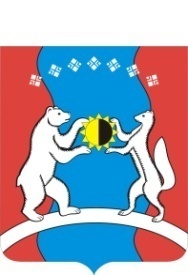     САХА ӨРӨСПҮҮБҮЛҮКЭТЭАЛДАН  ОРОЙУОНУНДЬОКУТААТТАРЫН СЭБИЭТЭАЛДАНСКИЙ  РАЙОННЫЙСОВЕТ ДЕПУТАТОВРЕСПУБЛИКИ САХА (ЯКУТИЯ)III СОЗЫВА    САХА ӨРӨСПҮҮБҮЛҮКЭТЭАЛДАН  ОРОЙУОНУНДЬОКУТААТТАРЫН СЭБИЭТЭ